DZIENNICZEK ŻYWIENIOWY	INSTRUKCJA PROWADZENIA DZIENNICZKA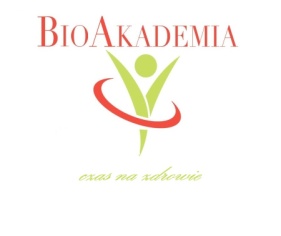 Prowadź dzienniczek przez 5 dni (4 dni w ciągu tygodnia, kiedy przebywasz w pracy, na uczelni itp. oraz 1 dzień weekendowy; minimum dwa dni)Odżywiaj się w sposób typowy dla Ciebie, taki, jak dotychczas, zgodnie z Twoimi przyzwyczajeniami, nawykami. Nie wprowadzaj żadnych zmian dotyczących ilości oraz jakości produktów i potrawZapisuj wszystkie produkty spożywcze oraz napoje wraz z godzinami ich spożyciaW każdym przypadku określ ilość danego produktu lub napoju posługując się gramaturą (z opakowania, odczyt z wagi kuchennej) lub opisem w miarach domowych (np. 1 łyżka stołowa oliwy, pół szklanki mleka, 3 średnie ziemniaki, kawałek pieczeni wielkości połowy dłoni itp.)W miarę możliwości podaj dokładną nazwę produktu oraz producenta Spisuj wszystko na bieżąco, by niczego nie pominąćPamiętaj – zapisuj wszystko skrupulatnie i szczerze. Tylko wiarygodny dzienniczek pozwoli dietetykowi dokonać właściwej oceny sposobu Twojego żywienia oraz ustalić indywidualny program terapeutycznyDZIEŃ :                                                                                                     DATA: DZIEŃ :                                                                                                     DATA: DZIEŃ :                                                                                                     DATA: DZIEŃ :                                                                                                     DATA: POSIŁEKGODZINA POSIŁKUPRODUKTY - POTRAWY  I NAPOJEGRAMATURY            (w gramach lub miarach domowych)ŚNIADANIE podjadanie2 ŚNIADANIEpodjadanieOBIAD  podjadaniePODWIECZOREKpodjadanieKOLACJA